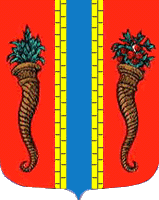 Администрация  Новоладожского городского поселенияПОСТАНОВЛЕНИЕ«  11  »   апреля  2016 г.                                                                                      №  206Об   обеспечении  правопорядка и безопасности,предупреждения чрезвычайных ситуаций иготовности к их ликвидации	В целях обеспечения безопасности и правопорядка в местах с массовым пребыванием людей, недопущению аварий и происшествий  на объектах жизнеобеспечения, готовности к реагированию на возникновение возможных чрезвычайных ситуаций на территории МО Новоладожское городское поселение в период подготовки и проведения праздничных мероприятий, посвящённых 71-й годовщине Победы в Великой Отечественной войне 1941 – 1945 годов и празднику Весны и Труда,ПОСТАНОВЛЯЮ:	1. Рекомендовать руководителям организаций, учреждений независимо от форм собственности и ведомственной принадлежности:	1.1. С 9-00 30 апреля 2016 г. до 9-00 04 мая 2016 года и с 9-00 07 мая 2016 года до  9-00 10 мая 2016 года организовать круглосуточное дежурство должностных лиц руководящего состава организаций жизнеобеспечения населения, а также организаций имеющих в своём составе опасные производства.	Время дежурства установить с 09-00 текущих суток до 09-00 следующих суток. Доклад о состоянии дел на объектах и в зоне ответственности организаций осуществить с 21-00 до 21-30 и с 08-00 до 08-30 через диспетчера ЕДДС МО Новоладожское городское поселение (тел. 05; 31-244; +7-953-362-83-48) и ответственного дежурного по администрации поселения, а в случае резкого изменения обстановки – немедленно.	Дежурному по администрации и диспетчеру ЕДДС поселения в указанные сроки докладывать о состоянии дел в поселении диспетчеру ЕДДС Волховского муниципального района (тел. 79-353, 79-743 ).	1.2. Списки дежурства руководящего состава организаций, а также ответственных за устойчивое функционирование объектов жизнеобеспечения представить в отдел ГО и ЧС или в общий отдел администрации Новоладожского городского поселения (тел. 31-750, 30-136, ф/т 30-036) до 22 апреля 2016 года.	1.3. Издать приказы о контроле за работой предприятий, объектов жизнеобеспечения населения, учреждений с массовым пребыванием людей, организации дежурства руководящего состава, взаимодействия при возникновении чрезвычайных ситуаций и обеспечить контроль его исполнения.	1.4. Провести комплекс дополнительных мероприятий по усилению охраны и защиты от проникновения посторонних лиц на территорию организации, принять меры по созданию зон безопасности вокруг объектов повышенной опасности, с массовым пребыванием людей и жизнеобеспечения.	1.5. Не допускать использования на своих предприятиях и учреждениях в качестве рабочей силы иностранцев  без соответствующих разрешений и регистрации.	1.6. Провести на своих объектах с персоналом инструктажи и практические тренировки по эвакуации людей в случае пожара, по действиям при нападении террористов, а также при обнаружении взрывоопасных предметов.	2. Рекомендовать руководителям учреждений образования, культуры и здравоохранения своевременно оповещать ОГИБДД ОМВД по Волховскому району о фактах несанкционированных парковок транспортных средств  вблизи зданий учебных и дошкольных учреждений, учреждений культуры.	3. Рекомендовать начальнику 92 отделения полиции ОМВД  по Волховскому району:	3.1. Произвести проверку на предмет отсутствия террористических угроз и усилить охрану мест с массовым пребыванием людей,  административных зданий, общеобразовательных и детских дошкольных учреждений, больницы, предприятий с опасными производствами, а также предприятий, имеющих важное значения для жизнеобеспечения населения.	3.2. Провести проверки общежитий, гостиниц, рынков по выявлению лиц, незаконно проживающих (находящихся) на территории МО Новоладожское городское поселение.	3.3. В соответствии с  установленным законом порядком осуществлять досмотр граждан и автотранспорта на предмет выявления незаконного хранения и перевозку огнестрельного оружия и взрывчатых веществ.	3.4 .Совместно с должностными лицами ООО «Жилищный Сервис», ООО «Домоуправ» организовать проверку подвальных и чердачных помещений многоквартирных жилых домов, а также бесхозных зданий с целью выявления возможной подготовки террористических актов и незаконного проживания в них посторонних лиц. 	4. Рекомендовать директорам ООО «Жилищный Сервис», «Домоуправ» после проверки совместно с сотрудниками 92 отделения полиции ОМВД по Волховскому району, в многоквартирных домах чердачных, подвальных и подсобных помещений организовать проведение технических мероприятий, направленных на недопущение в них посторонних лиц, входы в них закрыть на замок, запасные ключи от которых хранить у диспетчера службы ЕДДС. Результаты проверок оформить Актом и до 26 апреля 2016 года один экземпляр представить в Администрацию Новоладожского городского поселения.5. Рекомендовать директорам ООО «Жилищный Сервис», ООО «Домоуправ» организовать доведение до населения, проживающего в многоквартирных домах, порядок действий при обнаружении подозрительных предметов, а также в случае угрозы или осуществления террористического акта.	6. Рекомендовать директорам МУП «Новоладожский водоканал», филиала «Ленэнерго» Новоладожские электрические сети, начальнику службы эксплуатации Волховского района ООО «Леноблтеплоснаб»   провести дополнительные мероприятия по усилению охраны водозаборной станции, ВОС, КОС, котельных, трансформаторных подстанций и по недопущению проникновения на их территорию посторонних лиц.           7. Запретить использование на территории поселения пиротехники и фейерверков.           	8. Ведущему специалисту по  ГО и ЧС администрации Новоладожского городского поселения:  8.1. Быть в готовности координировать действия сил и средств при проведении аварийно-спасательных работ в случае возникновения чрезвычайной ситуации природного и техногенного характера, а также  связанной с террористическим актом.8.2. В срок до 28 апреля 2016 года:- уточнить состав сил и средств, привлекаемых для ликвидации чрезвычайных ситуаций, номера телефонов дежурных служб МО Новоладожское городское поселение;- уточнить схему оповещения должностных лиц на территории МО Новоладожское городское поселение;- представить на утверждение график дежурства должностных лиц на период подготовки и проведения праздничных мероприятий.9. Директору МБУ «ДИВНЫЙ ГРАД» организовать контроль за состоянием дорог и подъездных путей к объектам жизнеобеспечения, объектам с массовым пребыванием людей, водоёмам и пожарным гидрантам и поддерживать их в проезжем для пожарной техники состоянии. 	10. Постановление вступает в силу с момента его официального опубликования в средствах массовой информации.	11. Контроль выполнения постановления возложить на заместителя главы администрации - председателя КЧС и ОПБ МО Новоладожское городское поселение Короля А.П. Глава администрации                                                                                           О.С. Баранова